Runmageddon Warszawa Suntago już w ten weekend!Już w ten weekend, w zupełnie nowej lokalizacji odbędzie się najpopularniejszy w Polsce Runmageddon Warszawa Suntago. Podczas dwóch dni weekendu w sportowej przygodzie wezmą udział dzieci, młodzież, dorośli, którzy do dyspozycji mają aż 6 formuł. Gospodarz nowej lokalizacji przygotował też niespodziankę dla startujących. Każda zapisana na Runmageddon osoba dostanie zniżkę 50% na wejście do największego zadaszonego parku wodnego w Europie Suntago w dniach 10-11 września.Harmonogram eventuW sobotę będzie można wystartować w 5 formułach. 3 kilometrowe Intro dostępne będzie w godzinach 16:00-17:00. Zadaniem startujących będzie pokonanie 15 przeszkód. To doskonała formuła dla tych, którzy po raz pierwszy wezmą udział w Runmageddonie lub tych, którzy pewnie czują się na krótszych dystansach. Rekrut najpopularniejsza formuła Runmageddonu rozpocznie się startami serii Elite (dla biegaczy zawodowych) o godzinie 7:30, 7:50. Następnie od 8:00 do 14:00 udział brać będą mogły osoby biegające w serii Open (dla wszystkich). O godzinie 13:00 wystartuje seria „Pomocnych Dłoni”, które wspierać będą startujących debiutantów na trasie 6 kilometrów i 30 przeszkód. Następnie w godzinach popołudniowych pobiegną jeszcze nastolatkowie, pokonujący dystans Junior - dwóch kilometrów z 15 przeszkodami. Będą oni startować o godzinach 15:40 i 15:45. Dzieci zaś zmierzą się wyzwaniem Runmageddonu w godzinach od 12:20 do 16:00.W niedziele szansę na start będą mieli Runmageddończycy lubiący nieco większy wycisk. Od godzin porannych startować będą w biegu na 12 kilometrów z 50 przeszkodami. Na początek odbędą się starty serii Elite: 7:30, 7:50 a później Open, w godzinach 8:00-12:00. O 10:30 wystartuje specjalna seria Classic Free, która jest skierowana do osób chcących przełamać własne granice i spróbować swoich sił na dłuższym dystansie. Dzięki wprowadzonemu w tej serii systemowi opaskowemu zawodnicy mogą trzykrotnie nie pokonać przeszkody bez konieczności wykonania karnych burpeesów lub pętli. Niedziela będzie też dniem rodzinnej zabawy, gdyż najpierw między 12:20 a 16:00 dzieci będą mogły pobiec w formule KIDS a na popołudnie (14:15 do 18:45) zaplanowane są starty Runmageddon Family. Zespoły rodzinne będą mogły wziąć razem udział w fantastycznej, integrującej zabawie. A po evencie organizator i gospodarz zapraszają na After Party w Suntago.  Wodne szaleństwa dopełnią fantastyczną atmosferę Runmageddonu, a tropikalna oprawa muzyczna w wykonaniu DJ pozwoli się świetnie zrelaksować. Brazylijskie tańce zaś przeniosą na rajską wyspę, aby chociaż na trochę poczuć się jak na wymarzonych egzotycznych wakacjach wśród palm.Przeszkody Startujący w Runmageddonie mogą liczyć na prawdziwy przeszkodowy raj. "Indiana XXL” zmusi do skoku do zbiornika wodnego, „Pioruny” zweryfikują siłę rąk, „Lodowa” skutecznie ochłodzi zmysły i rozgrzane mięśnie, „Oponeo” pozwoli sprawdzić gibkość, szybkość działania i skoczność, pionowe ściany przetestują umiejętność wspinania się, zasieki - czołgania, a pętle z obciążeniem - siłę. A rampa Marvela sprawi, że Ci co ją pokonają poczują się jak prawdziwi super bohaterowie. Top 10 przeszkód: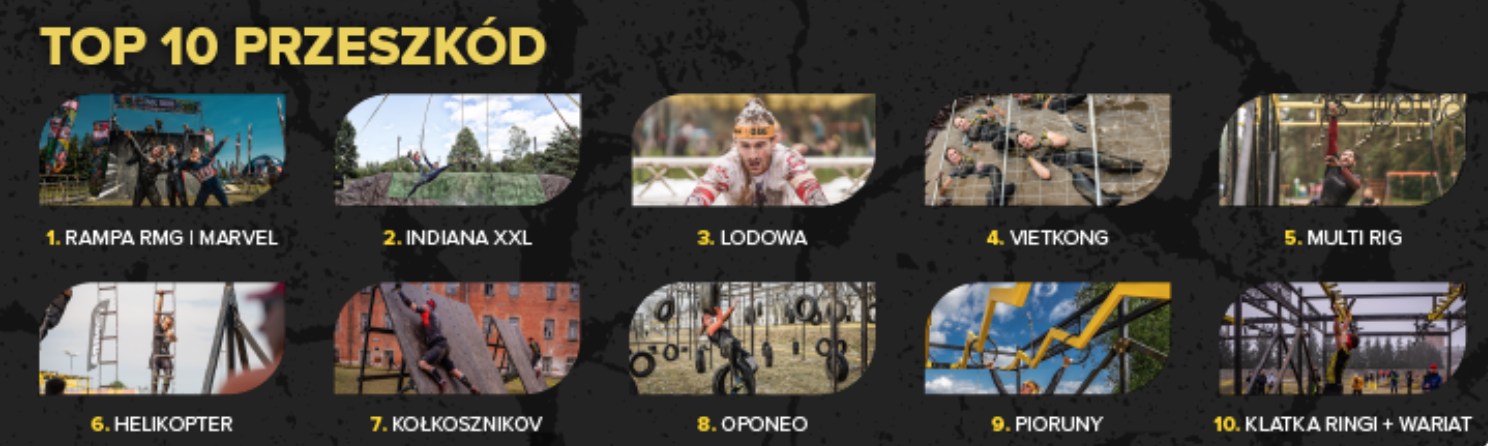 1. Rampa RMG x Marvel2. Indiana XXL3. Lodowa4. Vietkong4. Multi rig5. Helikopter6. Kołkosznikov7. Low rig8. Oponeo9. Pioruny10. Klatka Ringi + WariatInformacje praktyczne Pakiet można odebrać w Biurze Zawodów, które znajdować się będą w Niebieskiej Hali Lecha Free przed obiektem Suntago na miasteczku eventowym. Najlepiej zrobić to najpóźniej do godziny przed startem.Aby odebrać pakiet należy mieć przy sobie dowód osobisty lub inny dokument ze zdjęciem. Kontakt dla mediów:Karina Cywińska
PR Manager
| mobile: +48 698 555 835
| karina.cywinska@runmageddon.pl
| www.runmageddon.pl________________________________________________________________________Runmageddon jest największym w Polsce cyklicznym biegiem przez przeszkody. Zmagania odbywają się w kilkunastu lokalizacjach rocznie. Specyfika tej formy aktywności polega przede wszystkim na dobrej zabawie, ale pozwala też sprawdzić siebie. Dzięki ogromnemu wysiłkowi fizycznemu i psychicznemu, w którym pokonuje się swoje słabości, a dopiero potem rywali, uczestnicy poznają swoje maksymalne możliwości. Mają oni do przebycia różne odcinki trasy z torami przeszkód – wspinają się, czołgają, brną w błocie, skaczą, a także mierzą z wodą oraz ogniem. Do wyboru dla osób po 16 r.ż. są cztery formuły – INTRO (3 km i 15+ przeszkód), REKRUT (6 km i 30+ przeszkód), CLASSIC (12 km i 50+ przeszkód) oraz HARDCORE (21 km i 70+ przeszkód). Dla dzieci 4-11 lat dedykowana jest formula KIDS, zaś dla młodzieży między 12- 15 rokiem życia - Junior. Od roku 2019 Runmageddon zaczął zapraszać do wzięcia udziału w sportowej przygodzie całe rodziny, tworząc Runmageddon Family.